	YÖNETİCİ GELİŞİM PROGRAMI (YÖGEP) MAYIS AYI FAALİYET RAPORUOkul DKAB Öğretmenimiz Gülser Halcı “Mezun öğrencilerin takibi ve üst öğrenime yerleşme süreçleri” ile ilgili olarak mezun öğrencilerimizle üst öğrenime yerleşme süreçleri hakkında bilgi aldı. 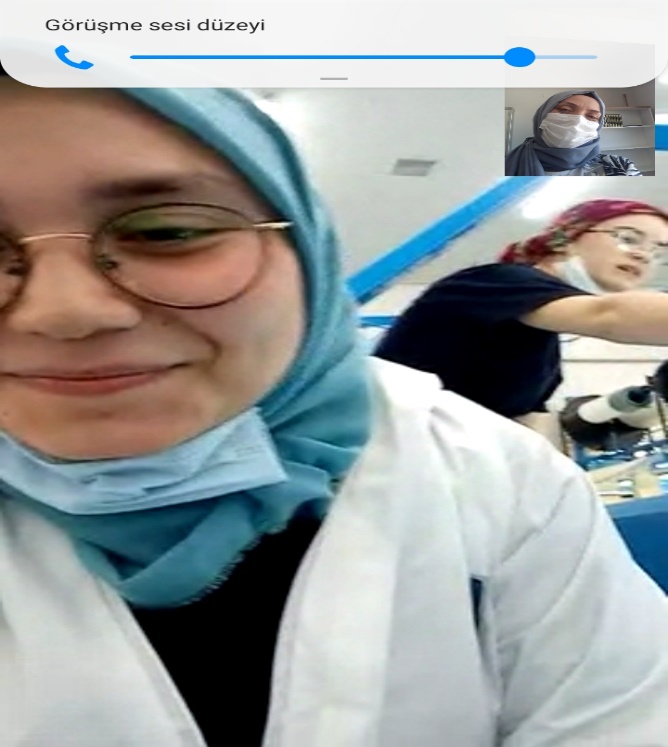 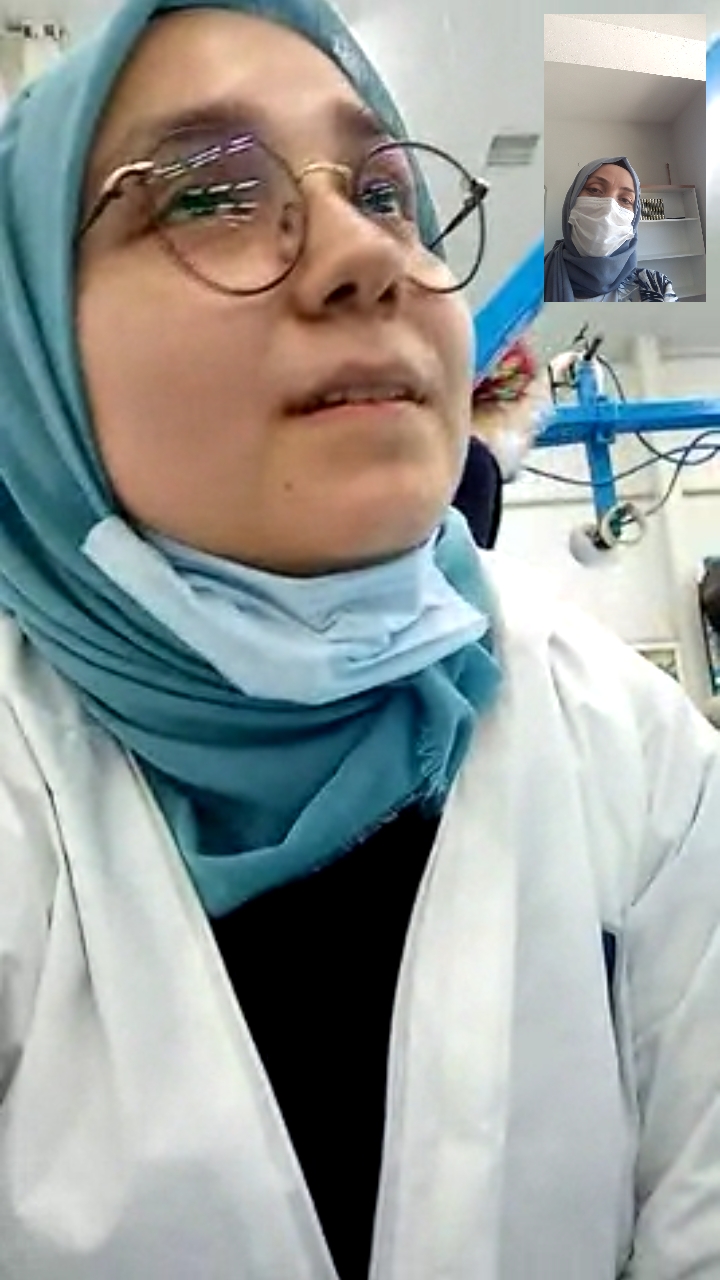 EYLEM NOEYLEM/FAALİYET1Mezun öğrencilerin takibi ve üst öğrenime yerleşme süreçleri